重磅推荐｜中经网数据素养系列讲座再次来袭！！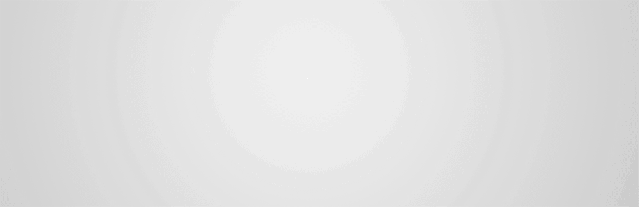 数据素养培训讲座又上线了！在“万物皆可数据化”的时代，具备数据素养力成为21世纪人才具有竞争力的重要标志。无论什么学科，经济金融、工商管理、物理化学等，在其当下发展势态中，总能发现数据驱动的新应用、新模式及新形态。去年11月，中经数据成功推出“中经网数据素养系列讲座”，普及数据素养概念及内涵，细致讲解GDP、国内价格、国际形势等主题的数据应用实例，使听众萌生了数据素养的意识，提升了数据分析、经济研究过程中使用数据的能力，收获无数好评。4月12日至5月17日，中经网数据素养系列讲座再次上线，为大家带来系统讲解。除了保持讲述鲜活实例的特点，根据以往听众的意见，我们对讲座内容进行大幅更新，丰富对经济数据的理解和运用，同时，拓展了讲座主题，新增数据来源详解、高效获取数据实例。希望通过培训，能够帮助更多师生建立数据素养的概念，并能在实践中发挥作用，为学术成果的品质保驾护航。课程安排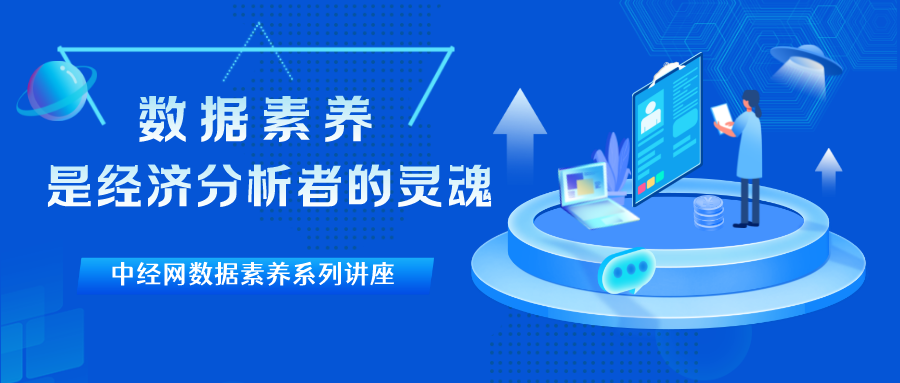    第一讲经济分析中的数据素养培训时间：4月12日 15:00-16:00培训讲师：任会 高级经济师培训内容：1、数据素养的基本概念和内在要求；
2、数据素养的六大内涵在实际经济分析工作中的具体体现。扫描下方二维码进入任会老师的直播间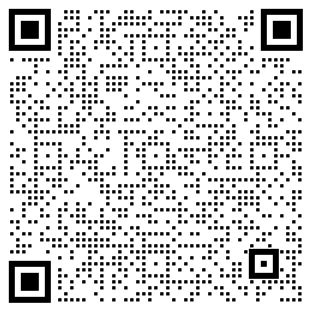      第二讲统计数据来源大揭秘——找得到、用得对，何以兼得？课程时间：4月19日 15:00-16:00培训讲师：马林 高级统计师培训内容：1、统计数据官方发布机构介绍(找得到)；2、统计数据使用“小贴士” (用得对)。扫描下方二维码进入马林老师的直播间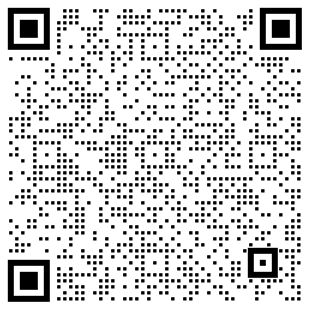       第三讲我国区域经济布局——基于GDP数据的分析和计算课程时间：4月26日 15:00-16:00培训讲师：魏琦 高级培训师培训内容：1、GDP的定义、发布制度、核算方法及衍生指标；2、运用GDP数据解读我国地区经济发展现状。扫描下方二维码进入魏琦老师的直播间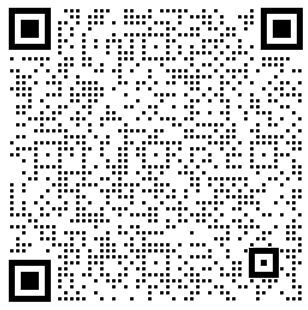 第四讲国内价格走势判断——以CPI分析与预测为例培训时间：5月10日 15:00-16:00培训讲师：陈玉新 高级培训师培训内容：1、价格相关的基础知识——所涉及的三组重要概念；2、CPI分析框架以及“三分法”的应用。扫描下方二维码进入陈玉新老师的直播间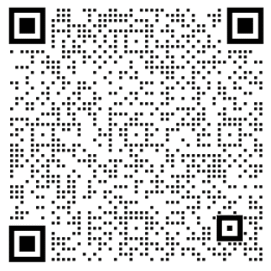 第五讲基于中经数据的经济分析论文数据查找经验分享培训时间：5月17日 15:00-16:00培训讲师：张玥 高级经济师培训内容：1、论文所需数据查找过程中，统计数据存在的问题；2、如何用中经数据实现高效准确的查找和使用统计数据。扫描下方二维码进入张玥老师的直播间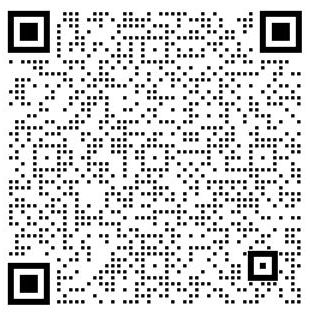 如何观看直播提前扫码进入数据素养交流②群，不错过任何一场培训，还有意外惊喜！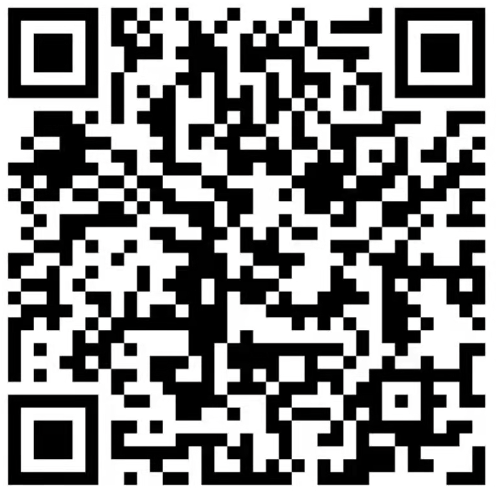 直播福利讲座过程中我们还为大家带来了干货文档，欢迎大家积极参与！ 中经网数据素养系列讲座期待你的参加！★中经数据ceidata.cei.cn中经数据是中经网推出的一款将经济社会各领域的统计数据整合为一体的强大数据资源门户网站。内容包括经济统计库、产业数据库、世界经济库、“一带一路”库、重点区域数据库、专题数据库、微观数据库七大数据库群，用户可以根据不同主题快速进入所需数据库。同时以统计知识、行政区划平台等模块作为辅助，帮助用户更好地理解指标口径范围与计算方法，为提升科研工作质量提供强有力的支撑。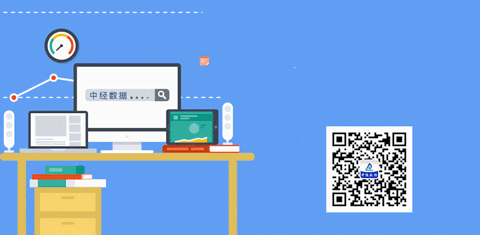 